POLSKI ZWIĄZEK JEŹDZIECKI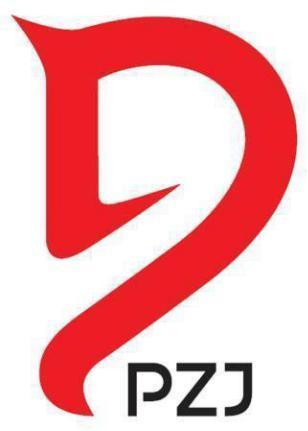 WSZECHSTRONNY KONKURSKONIA WIERZCHOWEGOCREGULAMIN ROZGRYWANIA ZAWODÓW KRAJOWYCHWydanie 2022 2023 Zatwierdzone uchwałą Zarządu PZJ nr U/3424/03/E/2022Obowiązuje od 01.03.2022Spis treściKODEKS POSTĘPOWANIA Z KONIEM I. Na wszystkich etapach treningu i przygotowań konia do startów, dobrostan konia musi stać ponad wszelkimi innymi wymaganiami. Dotyczy to stałej opieki, metod treningu, starannego obrządku, kucia oraz transportu. II. Konie i jeźdźcy muszą być zdrowi, kompetentni i wytrenowani, zanim wezmą udział w zawodach. Dotyczy to także stosowanych leków, środków medycznych oraz zabiegów chirurgicznych, zagrażających dobrostanowi konia lub ciąży klaczy, oraz przypadków nadużywania pomocy medycznej. III. Udział w zawodach nie może zagrażać dobrostanowi konia. Należy zwracać szczególną uwagę na teren zawodów, stan techniczny podłoża, warunki stajenne i atmosferyczne, kondycję koni i ich bezpieczeństwo, także podczas podróży powrotnej z zawodów. IV. Należy dołożyć wszelkich starań, aby zapewnić koniom staranną opiekę po zakończeniu zawodów, a także humanitarne traktowanie po zakończeniu kariery sportowej. Dotyczy to właściwej opieki weterynaryjnej, leczenia obrażeń odniesionych na zawodach, spokojnej starości, ewentualnie eutanazji. V. Polski Związek Jeździecki usilnie zachęca wszystkie osoby, działające w jeździectwie, do stałego podnoszenia swojej wiedzy oraz umiejętności dotyczących wszelkich aspektów współpracy z koniem. Artykuł 1	POSTANOWIENIA OGÓLNEW krajowym systemie współzawodnictwa sportowego rozgrywane są następujące rodzaje zawodów:W krajowym systemie współzawodnictwa sportowego w WKKW obowiązują następujące kategorie wiekowe:Wiek zawodnika określa się zgodnie z kalendarzowym rokiem urodzenia.Artykuł 2	PRAWO STARTU W ZAWODACHW zawodach krajowych i zawodach wyższej rangi mają prawo startu zawodnicy zarejestrowani w Polskim Związku Jeździeckim, posiadający aktualną licencję zawodnika, ważne badania lekarskie oraz wyniki kwalifikacyjne odpowiednie do poziomu (klasy) konkursu wymienione w załączniku 2.Konie muszą mieć paszport umożliwiający ich identyfikację i kontrolę szczepień oraz aktualną licencję sportową.Dla koni polskich zawodników biorących udział w zawodach międzynarodowych rangi CCI S/L 1*/2*/3* na terenie Polski okładki FEI nie są wymagane – jednak wszystkie konie muszą posiadać aktualną licencję PZJ i FEI. W zawodach międzynarodowych wyższej rangi CCI S/L 4* i 5*, Mistrzostwa FEI, Puchar Narodów) wymagane są okładki FEI oraz aktualne licencje FEI koni i zawodników.Wymagane licencje:4.1. Prawo startu w zawodach CNC 2*, CNC 3*, CNC 4* oraz w Mistrzostwach Polski mają zawodnicy posiadający licencję ogólnopolską, o ile inne regulacje nie stanowią inaczej.4.2. Prawo startu w zawodach CNC1*, CNC 100, CNC 90, CNC 80, CNC 70 mają zawodnicy posiadający licencję regionalną lub ogólnopolską.4.3. Konie: w konkursach CNC 2*, CNC 3*, CNC 4* oraz w zawodach rangi Mistrzostw Polski wymagana jest licencja ogólnopolska i paszport sportowy PZJ lub zarejestrowany w PZJ, o ile inne regulacje nie stanowią inaczej.4.4. Konie: w konkursach CNC 1*, CNC 100, CNC 90; CNC 80, CNC 70 – wymagana jest licencja regionalna i paszport konia umożliwiający identyfikację i kontrolę szczepień.Kwalifikacje zawodników polskich zgłaszających chęć udziału w zawodach krajowych we wszystkich poziomach (klasach) potwierdza biuro PZJ. W związku z tym organizator zawodów krajowych zobowiązany jest do przesłania listy zgłoszeń zawodników polskich do biura PZJ na minimum 8 dni roboczych przed rozpoczęciem zawodów celem potwierdzenia kwalifikacji.Zawodnicy, którzy chcą wystartować w zawodach międzynarodowych organizowanych poza granicami RP, muszą na minimum 5 dni przed terminem zgłoszeń przesłać swoje zgłoszenia do biura PZJ wraz ze zgodą Przewodniczącego Komisji WKKW lub Trenera Kadry Narodowej odpowiadającego za daną kategorię wiekową. W czasie trwania zawodów krajowych każdy koń przebywający poza stajnią musi mieć numer identyfikacyjny.Start w Mistrzostwach Polski8.1.	Zawodnik ma prawo startu w mistrzostwach Polski tylko w jednej kategorii wiekowej w danym roku za wyjątkiem młodzieżowca, który może startować w swojej kategorii i kategorii seniorów, jeżeli:obie kategorie wiekowe odbywają się na tych samych warunkach technicznych, w tym samym miejscu i czasie, ale w osobnych konkursach, zawodnik może startować w każdej kategorii wiekowej, ale na innym koniu i klasyfikowany jest zgodnie z uzyskanym wynikiem w każdej kategoriiObie kategorie odbywają się w różnych miejscach, na różnych trasach próby terenowej, może startować na tym samym lub różnych koniach z zastrzeżeniem, że odstęp między startami na tym samym koniu jest większy niż 14 dnina umotywowany wniosek zawodnik młodszej kategorii (junior lub junior młodszy) może startować w kategorii wyższej, jednak traci wtedy prawo powrotu do swojej kategorii wiekowej w danym sezonie.W Mistrzostwach Polski - za wyjątkiem Ogólnopolskiej Olimpiady Młodzieży, gdzie zawodnik może wystartować tylko na jednym koniu - zawodnik ma prawo startu maksymalnie na dwóch koniach, musi jednak przed próbą skoków wskazać tego, na którym będzie się liczył w punktacji Mistrzostw. Deklarację startu składa na piśmie najpóźniej w 20 minut po zakończeniu drugiego przeglądu koni. O ile zgłasza drugiego konia do skoków, ten liczony do mistrzostw musi wystartować pierwszy. Zaleca się, aby przejazdy koni nieliczonych w klasyfikacji Mistrzostw odbywały się po starcie ostatniego konia biorącego udział w Mistrzostwach. W wyjątkowych przypadkach jeździec ma prawo zamiany konia liczonego w klasyfikacji Mistrzostw. Może to nastąpić najpóźniej na 30 minut przed rozpoczęciem próby skoków i musi być poparte pisemnym oświadczeniem delegata weterynaryjnego zawodów o niemożności udziału konia wcześniej zgłoszonego w tej próbie. Zapis ten dotyczy tylko MP rozgrywanych jako konkursy krajowe. Jeżeli MP sa rozgrywane w ramach konkursu międzynarodowego to jego przepisy maja pierwszeństwo. Aby w Mistrzostwach Polski mogły być rozdane medale, musi wystartować w próbie terenowej, co najmniej 4 zawodników. Przy liczbie zawodników mniejszej niż 4, określa się wynik sportowy na następującym poziomie: próba ujeżdżenia – nie więcej niż 50 punktów karnych,próba terenowa – nie więcej niż 20 punktów karnych za błędy na przeszkodach (odmowę skoku, wyłamanie lub woltę), 11 punktów karnych za aktywację łamliwego elementu przeszkody oraz jeden błąd flagi (15 punktów karnych),próba skoków – nie więcej niż 20 punktów karnych za błędy na przeszkodach. Osiągnięcie takiego wyniku przez startujących w Mistrzostwach Polski zawodników pozwala na uznanie wyników Mistrzostw Polski i rozdanie medali przy liczbie zawodników mniejszej niż 4. Ograniczenie to nie obejmuje Mistrzostw Regionu.Mistrzostwa Polski i Puchar Polski rozgrywa się na poziomie zgodnym z tabelą w art. 4 ust. 15.Limit startów9.1.	Ogranicza się liczbę startów w zawodach krajowych wg następujących zasad:junior od 16. roku życia może startować na maksymalnie czterech koniach, z tym, że w jednej klasie tylko na dwóch.junior młodszy w wieku od 14 do 15 roku życia ma prawo startować maksymalnie na trzech koniach, z tym, że w jednej klasie tylko na dwóch.junior młodszy/ młodzik do 13. roku życia ma prawo startować maksymalnie na dwóch koniach.9.2.	W zawodach krajowych, za wyjątkiem Mistrzostw Polski, nie obowiązuje dolny limit liczby startujących, aby wyniki z danego poziomu (klasy) zostały uznane i zaliczone do klasyfikacji sportowej.10.	We wszelkich losowaniach kolejności startu koni, zawodnik biorący udział w jednym poziomie (klasie) na minimum dwóch koniach ma prawo do maksymalnie korzystnego rozstawienia koni, z zastrzeżeniem, że zapis nie dotyczy zawodów rangi mistrzowskiej.11.	W zawodach krajowych, aby zapobiec wzajemnemu przeszkadzaniu sobie zawodników startujących w różnych próbach, zobowiązuje się organizatorów do takiego usytuowania miejsca ich rozgrywania, by konie startujące w próbie ujeżdżenia nie były niepokojone przez te, które w tym samym czasie startują w próbie skoków lub w próbie terenowej.Artykuł 3	KWALIFIKACJEMinimalne wyniki kwalifikujące na zawodach w Polsce.Prawo startu w zawodach wszystkich szczebli mają: zawodnicy i konie spełniający wymogi określone w niniejszym artykule i w załącznikach 2 i 3.Aby uczestniczyć w zawodach WKKW w Polsce, jeździec i koń muszą uzyskać rezultat kwalifikujący (RK). Wymagania zostały przedstawione w załączniku nr 2.Definicje3.1.	Rezultat kwalifikujący (RK) zostaje uzyskany poprzez ukończenie wszystkich prób w zawodach z uzyskaniem łącznie następujących minimalnych parametrów:Próba ujeżdżenia: nie więcej niż 45 punktów karnych;Próba terenowa: czysty przejazd poniżej 20 pkt karnych na przeszkodach ( dozwolony jeden błąd flagi 15pkt, lub 11pkt za aktywacje łamliwego elementu przeszkody). (0 punktów karnych za błędy na przeszkodach) oraz nie przekroczenie więcej niż o 75 sekund normy czasu; Przyznanie po raz pierwszy 11 punktów karnych za aktywację łamliwego elementu przeszkody oraz jeden błąd flagi (15 punktów karnych) nie będzie miało wpływu na uzyskanie RK;Próba skoków: nie więcej niż 16 punktów karnych za błędy na przeszkodach.3.2.	Okres kwalifikacji i termin ostateczny3.2.1.	RK musi zostać uzyskany w bieżącym roku kalendarzowym lub w dwóch poprzednich latach.3.2.2.	RK może zostać uzyskany przez jeźdźca i konia osobno lub jako para za wyjątkiem zawodów rangi Mistrzostw Polski, gdzie wynik kwalifikacyjny musi być uzyskany, jako para w bieżącym lub poprzednim roku kalendarzowym.3.2.3.	W przypadku, gdy wymagany jest RK w konkursie CNC, to akceptowalny jest w jego miejsce jeden RK w konkursie CCI na tym samym lub wyższym poziomie.Wsteczna kwalifikacja konia dotyczy konkursów CCI2* / CCI1*/ CNC2*/ CNC1* Za wsteczną kwalifikację uznaje się: a) dwie kolejne eliminacje w próbie terenowej lub b) trzy eliminacje w próbie terenowej w ciągu 12 kolejnych miesięcyDla tego celu uznaje się następujące przyczyny eliminacji w krosie: - trzy odmowy - upadek konia lub jeźdźca - niebezpieczna jazdaAby ponownie wystartować w zawodach CCI 2* / CCI1*, CNC2*/ CNC1* konieczne jest ponowne uzyskanie 1 RK w konkursie o klase niższym niż uzyskało się wsteczna kwalifikacje .Zwolnienia z wymagań do CCI 2*, CCI1*, CNCW wyjątkowych okolicznościach Komisja WKKW może wyrazić jednorazową zgodę na start bez rezultatu kwalifikującego dla konia, któremu brakuje jednego wyniku RK, ale wyłącznie w przypadku, kiedy zgłaszany jest pod zawodnikiem powyżej 18 roku życia posiadającym kategorię FEI minimum „D”.Zgoda nie może być wyrażona dla zawodnika, od którego wymaga się uzyskania RK z koniem, jako para.W przypadku nie uzyskania RK w starcie, na który została wyrażona zgoda, zawodnik i koń muszą spełnić standardowe wymogi kwalifikacyjne określone załącznikiem nr 2 do Regulaminu WKKW.Artykuł 4	RODZAJE KRAJOWYCH KONKURSÓW WKKW I ZASADY ICH ROZGRYWANIAZawody WKKW są rozgrywane wg centralnego kalendarza imprez opracowywanego przez PZJ. Zgłoszenia do zawodów i wyniki zawodów.2.1.	Na podstawie kalendarza imprez PZJ organizator ma obowiązek przesłania propozycji zawodów do zatwierdzenia przez PZJ na minimum 8 tygodni przed terminem zawodów. Propozycje zawodów muszą być przygotowane na oficjalnym druku PZJ (załącznik nr 4).2.2.	Zgłoszenia imienne – ostateczne należy przesłać na minimum 10 dni przed datą rozpoczęcia imprezy w sposób podany w propozycjach. Organizator ma prawo nie przyjąć na zawody zawodników - koni, które nie zostały zgłoszone w podanym trybie.2.3.	Zgłaszający ma obowiązek dokonania przedpłaty w terminie i wysokości podanej w propozycjach oraz przesłania dowodu wpłaty (kserokopii) wraz ze zgłoszeniami imiennymi – ostatecznymi.2.4.	Organizator zawodów ma prawo do wprowadzenia ograniczenia liczby przyjmowanych zawodników/koni, o ile wynika to z przyczyn organizacyjnych. Klauzula możliwości wprowadzenia ograniczenia liczby przyjętych zawodników – koni musi być podana w propozycjach zawodów wraz z podaniem kryterium, jakie będzie obowiązywało przy wyborze zawodników zakwalifikowanych (np. kolejność zgłoszeń, miejsce na liście rankingowej itp.). W przypadku wprowadzenia ograniczeń w liczbie przyjmowanych zawodników/koni, organizator ma obowiązek stworzenia listy koni i zawodników oczekujących.2.5.	Zgłoszenia po terminie - organizator ma prawo nie przyjąć na zawody zawodników/ konie, które nie zostały zgłoszone w terminie. Organizator w miarę możliwości może przyjąć dodatkowe zawodników/ konie zgłoszone po terminie i ma prawo do pobierania dodatkowej opłaty za zgłoszenia po terminie (jednak nie więcej niż 100 zł)Zawody WKKW rozgrywane są w następujących poziomach (klasach):Parametry techniczne poszczególnych poziomów (klas) i warunki rozgrywania zawodów podane są w załączniku nr 7.Wymagania dotyczące obsad osób oficjalnych na zawodach krajowych w konkurencji WKKW zawarte są w załączniku nr. 1 i w Przepisach o Osobach Oficjalnych.W zawodach 3–dniowych próby rozgrywa się w następującym porządku:lubW zawodach 2–dniowych próby rozgrywa się w następującym porządku:lublubW zawodach 1–dniowych próby następują po sobie wg następującego porządku ustalanego dla każdego konia indywidualnie, ale z przerwami jak podano poniżej:lubW Mistrzostwach Polski we wszystkich kategoriach wiekowych obowiązuje kolejność: przegląd koni (tylko w przypadku rozgrywania MP w ramach zawodów krajowych), próba ujeżdżenia, próba terenowa, przegląd koni, próba skokówW zawodach krajowych jednodniowych lub dwudniowych trasy próby terenowej muszą być zawsze otwarte minimum dwie godziny przed zmrokiem dnia poprzedzającego rozpoczęcie pierwszej próby zawodów. W trakcie całej próby ujeżdżenia i po południu poprzedniego dnia trasy próby terenowej są otwarte. Organizator zobowiązany jest zapewnić sędziemu głównemu (lub osobie przez niego wyznaczonej) możliwość zakończenia sprawdzania wszystkich dokumentów koni i zawodników najpóźniej na jedną godzinę przed rozpoczęciem pierwszej próby zawodów. Zawodnicy, którzy do tego czasu nie przedstawią dokumentów, mogą nie być dopuszczeni do startu. Lista startowa ustalana jest na podstawie zgłoszeń.W zawodach dwudniowych i dłuższych dopuszcza się rozgrywanie próby ujeżdżenia w ciągu 2 dni.W zawodach dwudniowych i dłuższych dopuszcza się jeden dzień przerwy w konkursie pomiędzy poszczególnymi próbami. Kolejność startu w konkursach musi być ustalana drogą losowania, a metoda losowania musi być zatwierdzona przez delegata technicznego i skonsultowana z komisją sędziowską. Zebranie techniczne może być organizowane według potrzeb organizatora lub zawodników i musi być podane w propozycjach zawodów lub ogłoszone na oficjalnej tablicy zawodów. Jeżeli zebranie techniczne nie jest organizowane, komitet organizacyjny ma obowiązek ogłosić na oficjalnej tablicy zawodów wszystkie decyzje dotyczące rozgrywania zawodów.Propozycje zawodów.Zawody krajowe rozgrywane są w zależności od potrzeb szkoleniowych w poziomach (klasach): CNC 70/ 80/ 90/ 100/ 1*/ 2*/ 3*/ 4*. Poziomy rozgrywanych konkursów i rodzaje czworoboków na danych zawodach zatwierdza Komisja WKKW w propozycjach zawodów.Zmiany w propozycjach muszą być dokonywane w takim samym trybie, jak zatwierdzanie propozycji zawodów.Komisja WKKW może wyrazić zgodę na odstępstwa od regulaminu, jeśli organizator zgłosi propozycje rozegrania konkursów specjalnych.Poziom rozgrywania zawodów mistrzowskich15.1	Zawody Eliminacyjne do Finału OOM rozgrywane są na poziomie:              DK – CNC 100 cm, Kuce – CNC 80 cm 15.2  Warunki rozgrywania Pucharu Polski WKKW w poszczególnych kategoriach wiekowych uregulowane są w Regulaminie Pucharu Polski WKKW.15.3  W przypadku rozgrywania Mistrzostw Polski Seniorów / Młodych Jeźdźców/ Juniorów w ramach zawodów międzynarodowych rangi CCI4*– CCI3*– CCI2* - CCI1* imprezy będą odbywały się ściśle według warunków określonych przepisami Międzynarodowej Federacji Jeździeckiej FEI, 15.4  Decyzję o zmianie poziomu rozgrywania mistrzostw podejmuje Komisja WKKW.Uwagi do programów ujeżdżenia FEI/PZJ16.1.	W konkursach CNC 1*/ 2*/ 3*/ 4* obowiązują odpowiednio programy ujeżdżenia FEI.16.2.	W konkursach CNC 70/ 80/ 90/ 100 kłus roboczy, pośredni i wyciągnięty może być wykonywany w sposób dowolny, chyba, że w programie zapisano inaczej.16.3.	W konkursach do CNC 3* włącznie nie jest dozwolona jazda z munsztukiem. W konkursach CNC 4* dozwolone jest zarówno kiełzno wędzidłowe, jak i munsztukowe.Organizator ma prawo pobierać opłaty organizacyjne za start w zawodach krajowych.17.1.	W zawodach krajowych dla zawodników zarejestrowanych w PZJ lub WZJ wprowadza się maksymalną wysokość opłat organizacyjnych jednej pary (zawodnik i koń) w danym konkursie wynosić będzie:suma opłat organizacyjnych - boks, wpisowe, startowe (bez opłat za prąd i na krajowy program badań antydopingowych koni): CNC4* 650 zł 700 zł, CNC3* - 650 zł 700 zł CNC 2* -  600 zł 700 zł CNC1* -575 650 zł; CNC 100 -550 650 zł ; CNC 90 -525 600 zł; CNC 80 –-500 600 zł; CNC 70 -475 600 zł suma opłat organizacyjnych bez boksu - wpisowe i startowe (bez opłat za prąd i na krajowy program badań antydopingowych koni): CNC4* - 450 500zł  CNC 3* 450 500zł; CNC2* - 400 500 ; CNC1* 375 500zł; CNC 100 350 500zł; CNC  90 - 325 400 zł, CNC 80 - 300 400 zł CNC 70 – 275 400 zł17.2.	Organizator ma prawo pobierać wyższe opłaty organizacyjne niż wskazano w pkt. 17.1 od zawodników zagranicznych lub pod warunkiem, że suma opłat organizacyjnych jednej pary (zawodnik i koń) będzie stanowić 10% puli nagród finansowych w danym konkursie.17.3.	Organizator w konkursach krajowych ma obowiązek zapewnić nagrody finansowe z minimalną pulą nagród:w poziomie (klasie) 2* 2400 zł za 5 pierwszych miejsc.w poziomie (klasie)  3* 3000 zł za 5 pierwszych miejsc17.4.	Nagroda za pierwsze miejsce nie może być wyższa niż 1/3 puli w danym poziomie (klasie).17.5.	Organizator we wszystkich konkursach krajowych ma obowiązek zorganizowania dekoracji oraz zapewnienia flots, dla co najmniej 25% zawodników, którzy wystartowali w zawodach oraz w miarę możliwości innych nagród honorowych. Rekomendowane jest organizowanie dekoracji i wręczanie flots wszystkim zawodnikom którzy ukończyli zawody17.6.	W szczególnych przypadkach Komisja WKKW ma prawo do wydania zgody na odstępstwo od powyższych zasad.     17,7. Zawodnicy zgłaszający się do startu mają obowiązek wpłacenia do terminu zgłoszeń pełnych opłat za start wynikających z propozycji zawodów. W przypadku rezygnacji z udziału w zawodach na minimum 7 dni przed    zawodami, przedpłata zostanie zwrócona. Osoby, które zrezygnują z udziału w zawodach, na mniej niż 7 dni przed zawodami, otrzymają 50 % kosztów opłaty organizacyjnej oraz 100% opłaty antydopingowej, osoby które nie  wezmą udziału w zawodach, nie informując o tym organizatora, otrzymają zwrot 100% opłaty antydopingowej. W szczególnych przypadkach oraz w przypadku organizowania zawodów krajowych przy międzynarodowych organizator ma prawo do ustalenia innego sposobu rozliczania się z zawodnikami niż sposób wskazany w punktach powyżej. Zawsze jednak szczegółowe zasady rozliczeń muszą być zawarte w propozycjach.Artykuł 5	RODZAJE i zasady rozgrywania konkursów: CROSS DLA WSZYSTKICHKonkursy Cross dla Wszystkich mają na celu zwiększenie dostępu zawodników i koni do WKKWKonkursy Cross dla Wszystkich mogą być rozgrywane zarówno przy zawodach WKKW jak i oddzielnie lub przy innych imprezach jeździeckich RODZAJE KONKURSÓW       3.1 CROSS 50 CM      3.2 CROSS 65 CM      3.3 CROSS 80 CM       3.4 CROSS 90 CM OSOBY OFICJALNE /minimum 3 osoby/  niezbędne do przeprowadzenia konkursów CROSS DLA WSZYSTKICH: 4.1 GOSPODARZ TORU – Funkcje Gosp. Toru mogą pełnić  Licencjonowani  WKKW Gospodarze Toru  oraz Licencjonowani WKKW Delegaci Techniczni. Ponadto Funkcje GT może pełnić każdy  zawodnik WKKW z minimum  4-gwiazdkowym doświadczeniem. 4.2 SEDZIA GŁOWNY – Funkcje Sędziego Głównego może pełnić Licencjonowany WKKW Sędzia PZJ II Klasy  lub Licencjonowany WKKW DT 4.3 SEDZIA POMOCNICZY /zalecane min.2/– Funkcje Sędziego Pomocniczego może  pełnić każda osoba po   uprzednim przeszkoleniu przez Sędziego  Głównego lub GOSP TORU.   4.4 SĘDZIA STYLU – Funkcje Sędziego stylu w konkursach rozgrywanych na styl może pełnić licencjonowany szkoleniowiec PZJ z uprawnieniami minimum Instruktora Sportu, Licencjonowany GT lub zawodnik WKKW z minimum  4-gwiazdkowym doświadczeniem.   4.5 KOMISARZ – Funkcje Komisarza może pełnić Licencjonowany Komisarz, Sędzia,  DT lub CD  4.6 W zawodach CROSS DLA WSZYSTKICH dopuszcza się możliwość aby Gospodarz Toru był   jednocześnie zawodnikiem ZASADY ROZGRYWANIA zawodów CROSS DLA WSZYSTKICH5.1 Na punkty i czas. – zgodnie z tradycyjnymi zasadami. O zwycięstwie decyduje mniejsza ilość punktów karnych a następnie bliższy czas do czasu optymalnego.5.2 na Styl – zgodnie z tabelą ocen W konkursach  Cross dla Wszystkich dopuszcza się maksymalnie 2 starty konia dziennie. 7.   Do konkursów Cross dla Wszystkich wymagana jest dowolna licencja wystawiona przez PZJ  lub WZJ.  W Konkursach Cross Dla Wszystkich trasa crossu musi być tak ustawiona  aby wszystkie przeszkody były widoczne z punktu w którym usytuowane jest stanowisko sędziowskie.Artykuł 5 6	PRZEGLĄDY KONI I BADANIA WETERYNARYJNEW zawodach krajowych trzydniowych przeprowadza się wszystkie przeglądy i badania koni określone przepisami międzynarodowymi zawsze, jeżeli jako ostatnia rozgrywana jest próba skoków.W zawodach jednodniowych nie przeprowadza się przeglądu koni. Decyzję o nie dopuszczeniu do startu podejmuje sędzia próby ujeżdżenia oceniający w literze C lub sędzia główny zawodów, (jeżeli w danej chwili nie prowadzi konkursu) na wniosek osoby oficjalnej, sędziego, komisarza na rozprężalni lub lekarza weterynarii zawodów. Sprawdzenia konia w ruchu dokonują sędziowie w trakcie wykonywania programu. W przypadkach wątpliwych sędzia główny kieruje konia do lekarza weterynarii i po zasięgnięciu jego opinii dopuszcza konia lub nie do kontynuowania zawodów. Wszystkie konie przed i po próbie terenowej muszą być zbadane przez lekarza weterynarii zawodów.Lekarz weterynarii zawodów musi być obecny przez cały czas trwania zawodów i powinien zidentyfikować wszystkie konie przed startem w zawodach.W zawodach krajowych, które trwają dwa lub więcej dni, przegląd koni będzie miał miejsce wyłącznie w przypadku, gdy próba skoków odbywa się po próbie terenowej. Organizator zawodów jest zobowiązany do zapewnienia wystarczającej liczby lekarzy weterynarii współpracujących z lekarzem weterynarii zawodów, niezbędnych do zapewnienia koniom właściwej opieki weterynaryjnej i właściwego przebiegu zawodów. Obecność lekarza weterynarii podczas trwania zawodów w celu zbadania ewentualnych wątpliwości dotyczących kondycji koni jest obowiązkowa.Artykuł 6	OBOWIĄZKI ORGANIZATORA ZAWODÓWOrganizator zawodów, niezależnie od ich rangi, zobowiązany jest do:Przesłania drogą elektroniczną na adres pzj@pzj.pl wyników zawodów postaci pliku elektronicznego zgodnego z formatem podanym przez PZJ (załącznik nr 5) oraz w postaci pliku PDF w terminie maksymalnie 2 dni od zakończenia zawodów, w przypadku zawodów krajowych oraz maksymalnie 2 dni, w przypadku zawodów regionalnych. Nie dosłanie wyników w podanych terminach, bądź przysłanie ich w niewłaściwym formacie, może być podstawą do nie uznania wyników zawodów. Zapewnienia wyposażenia niezbędnego do przeprowadzenia kontroli ochraniaczy dla koni, tj. gumowej maty (lub przygotowanie wydzielonego miejsca), szczotki, wagi i rękawiczek dla komisarzy w liczbie adekwatnej do liczby koni uczestniczących w zawodach.Zapewnienia środków łączności, w liczbie uzgodnionej z delegatem technicznym, umożliwiającej skuteczną komunikację.Artykuł 7	WYTYCZNE DOTYCZĄCE BEZPIECZEŃSTWA NAZAWODACH WKKW Każda osoba jeżdżąca konno na zawodach krajowych musi mieć założony i prawidłowo zapięty atestowany kask ochronny. Dotyczy to zarówno treningów, jak i startów w próbie ujeżdżenia, próbie terenowej oraz próbie skoków.W próbie terenowej zawodnicy mają obowiązek startować w atestowanych kamizelkach ochronnych. W próbie skoków młodzików, juniorów i juniorów młodszych obowiązuje również kamizelka ochronna. Każda osoba oficjalna w dowolnym momencie zawodów ma prawo do sprawdzenia atestu i nie dopuścić do startu w przypadku jego braku lub w przypadku, gdy sprzęt jest nadmiernie zużyty lub niedopasowany. Od tej decyzji nie ma odwołania. Każda osoba jeżdżąca konno na zawodach musi być ubrana w bryczesy i koszulę (może być z krótkim rękawem) oraz buty. Muszą to być wysokie buty jeździeckie jednoczęściowe lub skórzane krótkie buty i dopasowane do nogi gładkie sztylpy ze skóry. Buty muszą mieć niski obcas (1-2 cm).Zaleca się, aby organizator ograniczał dostęp publiczności do przeszkód terenowych w czasie próby terenowej taśmami, barierami lub w inny sposób uzgodniony z delegatem technicznym. Na używanie urządzeń rejestrujących obraz, takich jak kamera na kasku lub dron podążający za zawodnikiem, zainteresowany musi uzyskać zgodę organizatora i delegata technicznego.Rejestr Wypadków prowadzony jest przez biuro PZJ dla wszystkich zawodów WKKW organizowanych w Polsce i jest dostępny na oficjalnej stronie internetowej Związku.Zawodnik, który wymagał hospitalizacji (pobytu min. 1 noc w szpitalu) po upadku na zawodach, będzie trafiał do rejestru wypadków. Aby móc ponownie wystartować w jakichkolwiek zawodach WKKW, zawodnik musi przedstawić w biurze PZJ dokument potwierdzający ważność badań lekarskich zawodnika zgodnie z przepisami ogólnymi PZJ, wykonanymi po hospitalizacji. Artykuł 9	PRZEPISY SZCZEGÓLNE DOTYCZĄCE KONKURSÓW KRAJOWYCHW konkursach CNC 70 / 80 / 90/ 100/ 1* w próbie ujeżdżenia i skoków zawodnicy, jeśli chcą, mogą nosić tweedową marynarkę, jasno beżowe lub beżowe bryczesy i czarne lub brązowe buty lub sztylpy z gładkiej skóry. Dopuszcza się mundury inne niż określone przepisami (np. harcerskie). Nakrycie głowy i kamizela ochronna – zgodnie z niniejszym regulaminem.W próbie ujeżdżenia stosuje się przepisy konkurencji ujeżdżenia, z niżej wskazaną różnicą2.1.	„Błąd w przebiegu”Każdy błąd w przebiegu musi być ukarany, niezależnie od tego, czy był sygnalizowany czy nie.Pierwsza pomyłka – 2 pkt.Druga pomyłka - 4 pkt.Trzecia pomyłka – eliminacja. W próbie skoków obowiązują przepisy konkurencji skoków przez przeszkody, w konkursach CNC 70/ 80/ 90/ 100 dopuszczalne są dwa wyłamania – drugie za 8 punktów. Dopiero trzecie wyłamanie (lub podobny błąd) eliminuje. Od poziomu CNC 1* wzwyż - w próbie skoków eliminuje z konkursu drugie nieposłuszeństwo (obowiązują przepisy międzynarodowe).Zaleca się, aby w konkursach CNC 70/ 80/ 90/ 100 parkur w próbie skoków był ustawiony przyjaźnie, na pasujących odległościach, z łatwymi najazdami i dopuszcza się drąg leżący na ziemi jako wskazówka.W konkursach CNC 100 w przypadku nie rozgrywania na tych samych zawodach konkursu CNC 90 należy wydzielić konie 4letnie i dla tych koni rozegrać próbę skoków na parkurze o 5cm niższym niż parkur dla konkursu CNC100W konkursach CNC 100 należy wydzielić osobna klasyfikacje dla zawodników poniżej 18 roku życia lub rozegrać osobny konkurs na tych samych warunkach CNC 100-18 Dopuszcza się przeprowadzenie w trakcie zawodów treningu na przeszkodach wodnych próby terenowej – wg zasad ustalonych przez delegata technicznego i pod nadzorem komisarza tylko w konkursach CNC 70/ 80/ 90 /100. Nie wolno w trakcie treningu skakać przez przeszkodę wodną, można ją tylko przejeżdżać w stępie. Treningu nie dopuszcza się w ramach Mistrzostw Polski rozgrywanych w konkursach CNC 80/ 90/ 100 (wyłączeni nie dotyczy Mistrzostw Polski Młodych Koni – 4-latków).W konkursach CNC 70, CNC 80 zaleca się aby na trasie próby terenowej była przeszkoda wodna.  W konkursach  CNC 90 i CNC 100 na trasie próby terenowej  przeszkoda wodna jest obowiązkowa. W konkursach CNC 70, CNC 80 i CNC 90 w przeszkodzie wodnej może być wyłącznie przejazd przez wodę, wjazd bez skoku i wyjazd z wyskokiem przez przeszkodę (z wyłączeniem bankietu).W konkursie CNC 100 może być przeszkoda w formie wjazdu lub wskoku do wody przez przyjazną przeszkodę – nie może to być zeskok z bankietu. W CNC 100 nie może być wyskoku z wody przez bankiet.   Wjazd i wyjazd do przeszkody wodnej mogą być oznaczone chorągiewkami białą i czerwoną, z tym, że wtedy traktowane jest to jak przeszkoda i wszystkie błędy liczone są jak za przeszkodę.Kary w próbie terenowej.11 12.1 Wprowadza się w konkursach CNC 70/ 80/ 90/ 100, CDW 50/65/80/90 (także w konkursach dla kuców) punkty karne za zbyt szybką jazdę w próbie terenowej. Komisja sędziowska nałoży na zawodnika karę: 1 punkt karny za każdą rozpoczętą sekundę, jeżeli ukończył próbę terenową z czasem krótszym niż 20 sekund od czasu optymalnego;11 12 .2 Punkty karne będą nałożone na zawodnika, który na odcinku od 	przedostatniej przeszkody do celowników mety (dotyczy poziomu 	CNC 70/ 80/ 90/ 100, CDW 50/65/80/90 w tym kategorii kuców) wykonuje wolty niebędące wynikiem błędów na przeszkodzie, nie pokonuje odcinka od przedostatniej przeszkody możliwie najkrótszą trasą. Punkty te mogą być również nałożone za nieuzasadnione przejście do niższego chodu lub zatrzymanie – decyzję w takim przypadku podejmuje komisja sędziowska.11 12.3 W konkursach CNC 70/ 80/ 90/ 100 dopuszcza się trzy wyłamania w próbie terenowej – nie więcej niż dwa na tej samej przeszkodzie. Trzecie wyłamanie na tej samej przeszkodzie lub czwarte  wyłamanie w całej próbie terenowej powoduje eliminację.12 13. Zawody regionalne12 13.1 Dopuszcza się organizację zawodów regionalnych w poziomach       CNC 70/ 80/ 90/ 100 oraz konkursów Cross dla Wszystkich 12.2 Zawody regionalne w WKKW nie muszą być zgłaszane do kalendarza 	PZJ zgodnie z procedurą zgłaszania zawodów do centralnego 	kalendarza.Punkty karne będą nałożone na zawodnika, który na odcinku od 	przedostatniej przeszkody do celowników mety (dotyczy poziomu 	CNC 70/ 80/ 90/ 100, w tym kategorii kuców) wykonuje wolty 	niebędące wynikiem błędów na przeszkodzie, nie pokonuje odcinka 	od przedostatniej przeszkody możliwie najkrótszą trasą. Punkty te 	mogą być również nałożone za nieuzasadnione przejście do 	niższego chodu lub zatrzymanie – decyzję w takim przypadku 	podejmuje komisja sędziowska.12 13.3 Zawody regionalne WKKW muszą być zgłoszone do kalendarza WZJ, 	rozgrywane zgodnie z Regulaminem WKKW PZJ i przepisami WKKW 	FEI. Propozycje zawodów regionalnych muszą być wysłane do zatwierdzenia w PZJ nie później niż 3 tygodnie przed zawodami.12 13.4 Zawody regionalne są liczone do rankingu PZJ oraz do kwalifikacji pod warunkiem  przesłania drogą elektroniczną na adres pzj@pzj.plwyników zawodów w postaci pliku elektronicznego zgodnego z formatem podanym przez PZJ (załącznik nr 5) oraz w postaci pliku PDF w terminie maksymalnie 2 dni od zakończenia zawodów. Nie dosłanie wyników w podanych terminach, bądź przysłanie ich w niewłaściwym formacie, może być podstawą do nie uznania wyników zawodów. Artykuł 10	MISTRZOSTWA POLSKI MŁODYCH KONI (MPMK) 4-, 5-, 6- letnich.Mistrzostwa Polski Młodych Koni (MPMK) rozgrywane są według Regulaminu Mistrzostw Polski Młodych Koni – zatwierdzanego i publikowanego przez Polski Związek Hodowców Koni.W sprawach nieuregulowanych w Regulaminie MPMK obowiązuje niniejszy Regulamin i Przepisy PZJ.Wyniki z MPMK mogą być brane pod uwagę, jako kwalifikacje pod warunkiem przesłania przez organizatora wyników na obowiązującym druku i w formacie/punktacji obowiązującej na zawodach krajowych w WKKW. Wyniki MPMK nie są brane pod uwagę do rankingu zawodników.Artykuł 11             MISTRZOSTWA POLSKI JUNIORÓW MŁODSZYCH, OGÓLNOPOLSKA OLIMPIADA MŁODZIEŻY, MISTRZOSTWA POLSKI DZIECI, MISTRZOSTWA POLSKI MŁODZIKÓWMistrzostwa Polski Juniorów Młodszych odbywają się w ramach Ogólnopolskiej Olimpiady Młodzieży (OOM).Szczegółowe warunki i zasady rozgrywania OOM zawarte są w Regulaminie Ogólnopolskiej Olimpiady Młodzieży.W Mistrzostwach Polski Dzieci mogą wziąć udział zawodnicy w wieku 12-14 lat pod warunkiem, że nie brali udziału w danym roku w finale OOM WKKW w kategorii duże konie, ani w Mistrzostwach Polski MłodzikówW Mistrzostwach Polski Młodzików mogą wziąć udział zawodnicy w wieku 11-13 lat pod warunkiem, że nie brali udziału w danym roku w finale OOM w danej kategorii (kuce – duże konie)Koń, który startuje w finale OOM, może startować w MP dzieci i MP młodzików każdorazowo pod innym zawodnikiem.Artykuł 12	PRZEPISY DODATKOWE DOTYCZĄCE  ZAWODÓW WKKW  NA KUCACHWKKW na kucach uprawiać można w wieku 11-16 lat. Wśród zawodników startujących na kucach wyróżnia się 3 trzy kategorie wiekowe:11-13 lat - młodzicy,12-15 lat - juniorzy młodsi,12-16 lat - juniorzyW konkursach WKKW nie stosuje się podziału na grupy według wzrostu kuców, jednak w próbach skoków do WKKW należy dostosować odległości w szeregach zgodnie z kategorią kuców, tak jak są stosowane w z klasycznych konkursach w skoków.Zawodnicy startujący na kucach powinni brać udział w normalnych zawodach krajowych w konkursach CNC 70/, 80/ 90/ 100 podczas których powinni być lokowani na początku bądź końcu listy startowej, tak, aby było można dostosować odległości w szeregach do wzrostu kuca. Zawodnicy powinni zaznaczyć fakt startowania na kucu w zgłoszeniach.Organizatorzy zawodów mają obowiązek prowadzenia dodatkowej klasyfikacji dla kuców w konkursach CNC 70/ 80 /90/ 100 i nagradzania pucharem i flots, co najmniej zwycięzcy tej klasyfikacji.Poziomy rozgrywania zawodów mistrzowskich określone są w art. 4 ust. 15.W Mistrzostwach Polski Kuców mają prawo startu wszyscy zawodnicy w wieku 12-16 lat, którzy posiadają kwalifikacje zgodnie z załącznikiem nr. 2 do niniejszego Regulaminu.Artykuł 13	ZASADY PUNKTACJI RANKIGOWEJRanking prowadzony jest w celu wyłonienia najlepszego zawodnika w sezonie. Ranking prowadzony jest wspólnie dla wszystkich kategorii wiekowych z zaznaczeniem przy nazwisku danego zawodnika jego kategorii. Z rankingu wspólnego wyłaniane są rankingi wg. kategorii wiekowych: Seniorów, Młodych Jeźdźców, Juniorów, Juniorów Młodszych, Dzieci i Młodzików.Zawodnik, którego wiek odpowiada więcej niż jednej kategorii w rankingu, zaliczany jest do niższej kategorii wiekowej. O zaliczeniu do niższej kategorii wiekowej decyduje data urodzenia. Przy dorocznym nagradzaniu zwycięzców rankingu powinni zostać dodatkowo wyróżnieni (nagrodzeni) najwyżej sklasyfikowani w rankingu zawodnicy poszczególnych kategorii wiekowych.Do rankingu zalicza się według punktacji podanej w tabeli wyniki wszystkich zawodów uwzględnionych w centralnym kalendarzu imprez PZJ na dany rok, wszystkich zawodów uwzględnionych w kalendarzu FEI, zawodów narodowych rozgrywanych w innych krajach, o ile są one uwzględnione w oficjalnym kalendarzu danej federacji jeździeckiej i kompletne wyniki zostaną dostarczone do biura PZJ (o zaliczeniu i odpowiednim zakwalifikowaniu wyników z tych imprez decyduje Komisja WKKW).W konkursach otwartych punkty rankingowe są przyznawane wg tego samego klucza dla wszystkich startujących bez względu na kategorię wiekową.Do rankingu każdemu zawodnikowi liczonych jest 6 najlepszych wyników punktowych w roku kalendarzowym, zgodnie z tabelą w ust. 9. Do rankingu punkty za zajęte miejsce liczone są tylko w przypadku uzyskania rezultatu kwalifikującego (RK): zawody międzynarodowe - zgodnie z przepisami FEI, zawody krajowe - zgodnie z niniejszym Regulaminem.Zawodnicy, którzy ukończyli zawody, ale nie uzyskali rezultatu kwalifikującego (RK), otrzymują połowę punktów wynikających z tabeli danej klasy, ale nie dotyczy to punktów za ukończenie. Punkty za ukończenie uzyskiwane są bez względu na rezultat kwalifikujący (RK)Zawodnikom, którzy nie otrzymali punktów za zajęte miejsce, przyznaje się punkty za ukończenie zawodów.Tabela rankingowa:w przypadku rozgrywania Mistrzostw Polski w ramach otwartego konkursu zawodnik będzie miał liczony jeden, wyższy rezultat punktowy tj. za otwartą klasyfikację albo za klasyfikację Mistrzostw Polski.Ranking dla zawodników startujących na kucach.10.1.	Ranking prowadzony w celu wyłonienia najlepszego zawodnika w sezonie w kategorii kuców. Ranking prowadzony jest wspólnie dla zawodników wszystkich kategorii wiekowych, którzy mogą startować w zawodach WKKW w kategorii kuców.10.2.	Do rankingu każdemu zawodnikowi liczonych jest 6 najlepszych wyników punktowych w roku kalendarzowym, zgodnie z regulacjami niniejszego artykułu i tabelą w ust. 10.310.3. Tabela rankingowa kuców:w przypadku rozgrywania Mistrzostw Polski w ramach otwartego konkursu zawodnik będzie miał liczony jeden, wyższy rezultat punktowy tj. za otwartą klasyfikację albo za klasyfikację Mistrzostw Polski.Artykuł 14	WZAJEMNA ZALEŻNOŚĆ REGULAMINU ROZGRYWANIA ZAWODÓW KRAJOWYCH I PRZEPISÓW FEI W KONKURENCJI WKKWRegulamin WKKW i reguluje zasady rozgrywania zawodów krajowych WKKW.W sprawach nieuregulowanych w niniejszym regulaminie obowiązują przepisy międzynarodowe FEI WKKWLPNazwa zawodówSkrót1Mistrzostwa Polski SeniorówMPS2Mistrzostwa Polski Młodzieżowe/Młodzi JeźdźcyMPM3Mistrzostwa Polski JuniorówMPJ4Mistrzostwa Polski Juniorów Młodszych/ Ogólnopolska Olimpiada MłodzieżyOOM5Mistrzostwa Polski Dzieci na KoniachMPDZ6Mistrzostwa Polski MłodzikówMPMł7Puchar PolskiPP8Halowy Puchar PolskiHPP9Zawody KrajoweZK10Cross dla Wszystkich CDW10Mistrzostwa RegionuMR11Mistrzostwa Polski Młodych KoniMPMK12Mistrzostwa Polski KucówMPK13Zawody RegionalneZRLPKategoriaWiek1Młodzicy /MŁ/11-13 lat2Dzieci /DZ/12-14 lat3Juniorzy Młodsi /JM/12-15 lat4Juniorzy /J/14-18 lat5Młodzieżowcy /M/16-21 lat6Seniorzy /S/od 18 latCNC 70/80/90/100jako zawody regionalne lub krajoweCNC 1*/2*/3*/4*jako zawody krajowe;CCI 1*/2*/3*/4*/5*jako zawody międzynarodoweCDW 50/65/80/90Jako zawody krajowe lub regionalne Pierwszy dzieńpróba ujeżdżeniaDrugi dzieńpróba terenowaTrzeci dzieńprzegląd koni i próba skokówPierwszy dzieńpróba ujeżdżeniaDrugi dzieńpróba skokówTrzeci dzieńpróba terenowaPierwszy dzieńpróba ujeżdżenia i próba skokówDrugi dzieńpróba terenowaPierwszy dzieńpróba ujeżdżenia i próba terenowaDrugi dzieńprzegląd koni i próba skokówPierwszy dzieńpróba ujeżdżeniaDrugi dzieńpróba skoków i próba terenowaPróba ujeżdżeniamin. 15-30 minut przerwy przed następną próbą;Próba skokówmin. 45 minut przerwy przed próbą terenowąPróba terenowaPróba ujeżdżeniamin. 15-30 minut przerwy przed następną próbąPróba terenowamin. 60 minut przerwy przed przeglądem koniPrzegląd koniPróba skoków4*3*2*1*1009080Mistrzostwa Polski SeniorówxMistrzostwa Polski Młodych JeźdźcówxMistrzostwa Polski JuniorówxMistrzostwa Polski (Finał OOM) Juniorów Młodszych (duże konie) xMistrzostwa Polski (Finał OOM) Juniorów Młodszych (kuce)xMistrzostwa Polski Dzieci (duże konie)xMistrzostwa Polski Młodzików (duże konie)xMistrzostwa Polski Młodzików (kuce)xMistrzostwa Polski Juniorów na Małych KoniachxMistrzostwa Polski KucówxMistrzostwa Regionu SeniorówxMistrzostwa Regionu Młodych JeźdźcówxMistrzostwa Regionu JuniorówxMistrzostwa Regionu Juniorów Młodszych (duże konie)xMistrzostwa Regionu Juniorów Młodszych (kuce)xMistrzostwa Regionu Dzieci (duże konie)xMistrzostwa Regionu Młodzików (duże konie)xMistrzostwa Regionu Młodzików (kuce)xMiejsceIO, MŚ, CHs 4*CCI 5*CHs 3*, CCIO 4*, MPS 1)CCI4*CHs 2*, CCIO 3*,  MPMJ 1)CCI3*, CNC4*CCI O 2*, MPJ 1)CCI2*, CNC  3*CCI 1*,  CNC  2*CNC 1*, MPJM / OOM DKCNC 100, MP MłodzikówCNC 90/80/701300200908050403025151064228018087774737272213853326016084744434242011742425014081714232221810631524013078684030201695262301257565382818158472201207262362618147382101156959342416136292001106656322214125101901056353302012114dalej, co 5, ukończenie 80dalej co 4, ukończenie 60dalej co 3, ukończenie 40dalej co 3 + ukończenie 30dalej co 2 ukończenie 20dalej co 2 ukończenie 15dalej co 2, ukończenie 10dalej co 1, ukończenie  5ukończenie 3ukończenie 2Ukończenie 2ukończenie 1MiejsceME Kuców/ CCI 3*CCIP2*/CCI 2*/ CNC 3*CCIP1*/ CCI 1*/ CNC 2*/ MP Kuców1)CNC 1*/ Finał OOM Kuców CNC 100/ MP Młodzików1) CNC 90CNC 80/70141312516964238282214853336262012742434241811631532221610526312115941730 201483829 191372928 181261027 17115dalej co 1ukończenie 20dalej co 1 ukończenie  10dalej co 1 ukończenie  5dalej co 1 ukończenie 3ukończenie 2ukończenie 1ukończenie 1